INSTITUTO DE EDUCACIÓN SUPERIOR TECNOLÓGICA PRIVADO“DE INVESTIGACIONES INDUSTRIALES”ESCUELA ACADÉMICO PROFESIONAL DE ADMINISTRACIÓN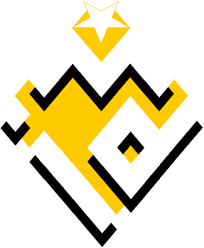 PROPUESTA DE MEJORAMIENTO DEL PROCESODE SERVICIO AL CLIENTE, EN LA EMPRESA GENIONET TELECOMUNICACIONES S.A.S.AUTORBERNAL CASTRILLÓN, FREYZER.DOCENTEQUISPE HUAMAN, JUAN.UNIDAD DIDÁCTICACOMUNICACIÓN COMERCIAL Y ATENCIÓN AL CLIENTECICLOVCAJAMARCA - PERÚ2021